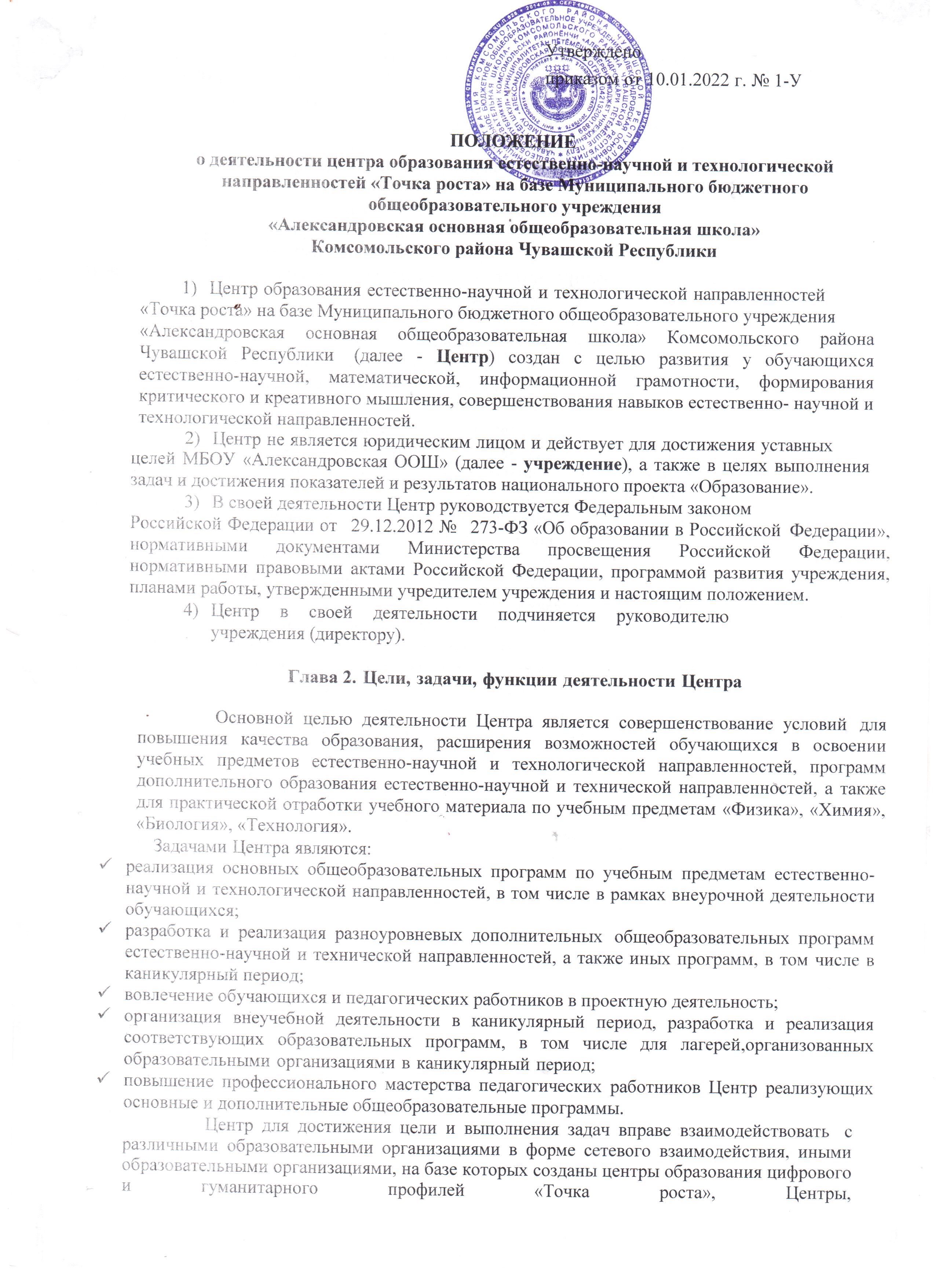   федеральным оператором, осуществляющим функции по информационному, методическому и организационно-техническому сопровождению мероприятий по созданию и функционированию Центров, в том числе по вопросам повышения квалификации педагогических работников, обучающимися и родителями (законными представителями) обучающихся с применением дистанционных образовательных технологий.Глава 3. Порядок управления Центром             1. Руководитель	учреждения	издает	локальный	нормативный	акт о назначении руководителя Центра (куратора, ответственного за функционирование и развитие, а также о создании Центра и утверждении положения о деятельности Центра.Руководителем центра может быть назначен сотрудник учреждения из числа руководящих и педагогических работников.Руководитель Центра обязан:Осуществлять оперативное руководство Центром;представлять интересы Центра по доверенности в муниципальных, государственных органах Чувашской Республики, организациях для реализации целей и задач Центра;отчитываться перед руководителем учреждения о результатах работы Центра;выполнять иные обязанности, предусмотренные законодательством, Уставом учреждения, должностной инструкцией и настоящим положением.Руководитель Центра вправе:осуществлять расстановку кадров Центра, прием на работу которых осуществляется приказом руководителя учреждения;по согласованию с руководителем учреждения организовывать учебно- воспитательный процесс в Центре в соответствии с целями и задачами Центра и осуществлять контроль за его реализацией;осуществлять подготовку обучающихся к участию в конкурсах, олимпиадах, конференциях и иных мероприятиях по профилю направлений деятельности Центра;по согласованию с руководителем учреждения осуществлять организацию и проведение мероприятий по профилю направлений деятельности Центра;осуществлять	иные	права,	относящиеся	к	деятельности	Центра и не противоречащие целям и видам деятельности образовательной организации, а также законодательству Российской Федерации.